Monoclonal Gammopathy of Undetermined Significance in a Case of Type 2 Diabetes MellitusMohanvir Kaur1, Swati Saini2*, Kanwardeep Kau3, Shaina Goyal41Associate professor, Department of Pathology, Government medical college, Patiala, Bihar, India. Email: mohanvirkaur@gmail.com, Orcid ID: 0000-0003-4076-8666.2Junior resident, Department of Pathology, Government medical college, Patiala, Punjab, India. Email: 87dr.swati@gmail.com, Orcid ID: 0000-0002-2241-67903Assistant professor, Department of Pathology, Government medical college, Patiala, Punjab, India. Email: kanwardeepjhajj@gmail.com, Orcid ID: 0000-0002-4990-20864Junior resident, Department of Pathology, Government medical college, Patiala, Punjab, India. Email: doc.shaina1310@gmail.com, Orcid ID: 0000-0002-4235-3328.*Corresponding authorReceived: 09 June 2021Revised: 26 July 2021Accepted: 11 August 2021Published: 22 October 2021Keywords:- Diabetes mellitus, Monoclonal gammopathy, Non-insulin dependent diabetes mellitus.INTRODUCTIONNIDDM is a complex disease that involves the interplay of genetic, environmental factors and a pro-inflammatory states. Hyperglycemic state in diabetes has been implicated in myelomagenesis and has been linked with plasma cell disorders (MGUS, multiple myeloma).[1] MGUS is an asymptomatic, premalignant clonal plasma cell (PC) disorder characterised by the presence of monoclonal immunoglobulin (Ig) M protein in blood &/or urine. It is typically detected as an incidental finding when electrophoresis & immunofixation of serum &/or urine or serum flow cytometry assay are performed during workup of unexplained weakness, anemia, hypercalcemia, renal insufficiency, proteinuria & nephrotic syndrome. It has high propensity to progress to more serious PC disorders such as multiple myeloma, Waldenstrom Macroglobulinemia or immunoglobulin amyloid light chain (AL) amyloidosis. We wish to evaluate the association between NIDDM and MGUS through this study.CASE REPORTA case of a 56-year-old male who was a known case of hypertension and NIDDM. He presented with low back-ache and on routine follow up was found to have raised levels of blood urea, serum creatinine, serum uric acid and serum calcium. Abdominal ultrasonography revealed bilateral chronic renal parenchymal disease. Hence the treatment was started on the lines of chronic kidney disease. Bone scan showed the possibility of renal osteodystrophy or multiple myeloma due to deranged renal functions. No lytic lesions were found but microfractures were noted. Multiple investigations were performed to rule out multiple myeloma. Complete hemogram revealed no anaemia. Raised values of serum beta 2 microglobulin, kappa and lambda free light chains. Serum protein electrophoresis showed hypoalbuminemia and monoclonal gammopathy (M spike) in globulin region. Immunofixation electrophoresis was done and identified M spike as IgG and Lambda. Since M spike was low (<1%), bone marrow aspiration was done which showed 6% plasma cells. Multiple myeloma was ruled out keeping in view the International Myeloma Working Group (IMWG) diagnostic criteria and the patient was diagnosed with MGUS. A diagnosis of MGUS was made in case of NIDDM with Chronic Kidney Disease with deranged renal functions and microfractures on bone scan.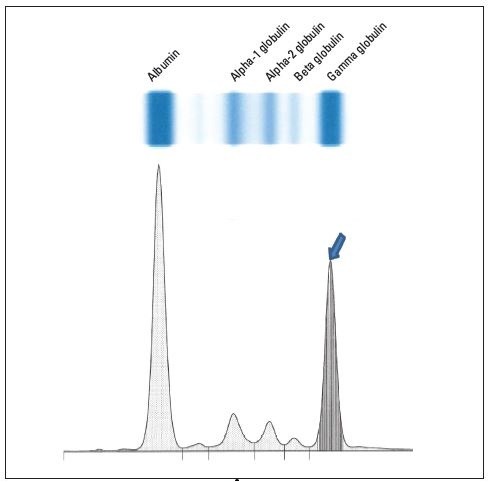 Figure 1: Serum protein electrophoresis of the patient showing ‘M’ spike in gammaglobulin region.DISCUSSIONDiabetes is a chronic disease associated with diffuse complications and increased risk of premature death. It is the leading cause of chronic kidney disease and is associated with increased cardiovascular morbidity and mortality. The earliest change caused by diabetic nephropathy is hyperfiltration with proteinuria. During the synthesis of immunoglobulins by plasma cells, light chains(LCs) are produced more than heavy chains.[2] These polyclonal LCs are removed by the kidney.[3] Previous studies have indicated that kappa and lambda chains excretion is higher in diabetics with normoalbuminuria than controls.[4] Groop et al similarly found increased kappa LCs excretion in normoalbuminuric diabetic patients and suggested that increased excretion of kappa chains may be an early sign of Diabetic Nephropathy.[5] In our patient, bone scan suggested the possibility of multiple myeloma. Age, male gender, NIDDM and obesity have been considered to be important mediators of the complex process of myelomagenesis.[6] NIDDM is thought to influence myelomagenesis through hyperglycemia and insulin dependent and –independent mechanisms.[1] Considering this correlation, we hypothesised that the excretion of light chains and bone scan findings might be related to multiple myeloma. The diagnosis of multiple myeloma was ruled out as the International Myeloma Working Group criteria was not fulfilled. Instead all the criteria of MGUS were fulfilled i.e. serum monoclonal protein (Non IgM type <3gm/dl, clonal bone marrow plasma cells <10% and no myeloma related end organ damage). MGUS is a disorder characterised by elevated abnormal serum protein levels are observed because of increased monoclonal immunoglobulins.[7] It probably results from chronic antigenic stimulation, leading to abnormal B cell clonal expansion, accumulation of this proliferating B cell or plasma cell clone within bone marrow, and resulting in increased monoclonal immunoglobulin production.[8] This is a disorder whose frequency increases with age.[9] MGUS is often discovered incidentally through routine blood tests as it is asymptomatic. Studies have found no association between diabetes duration, glucose levels and MGUS. But the patient should be monitored closely, as reports reveal that patients can develop multiple myeloma, macroglobulinemia or lymphoma.[10] Our patient has been kept under follow-up.REFERENCESXu CX, Zhu HH, Zhu YM. Diabetes and cancer: Associations, mechanisms, and implications for medical practice. World J Diabetes. 2014;5(3):372-80. doi: 10.4239/wjd.v5.i3.372. Sarris K, Maltezas D, Koulieris E, et al. Prognostic significance of serum free light chains in chronic lymphocytic leukemia. Adv Hematol. 2013;2013:359071. doi:10.1155/2013/359071Waldmann TA, Strober W, Mogielnicki RP. The renal handling of low molecular weight proteins. II. Disorders of serum protein catabolism in patients with tubular proteinuria, the nephrotic syndrome, or uremia. J Clin Invest. 1972;51(8):2162-74. doi: 10.1172/JCI107023. Hassan SB, Hanna MO. Urinary κ and λ immunoglobulin light chains in normoalbuminuric type 2 diabetes mellitus patients. J Clin Lab Anal. 2011;25(4):229-32. doi: 10.1002/jcla.20463. Groop L, Mäkipernaa A, Stenman S, DeFronzo RA, Teppo AM. Urinary excretion of kappa light chains in patients with diabetes mellitus. Kidney Int. 1990;37(4):1120-5. doi: 10.1038/ki.1990.94. Alexander DD, Mink PJ, Adami HO, Cole P, Mandel JS, Oken MM, Trichopoulos D. Multiple myeloma: a review of the epidemiologic literature. Int J Cancer. 2007;120 Suppl 12:40-61. doi: 10.1002/ijc.22718. Attaelmannan M, Levinson SS. Understanding and identifying monoclonal gammopathies. Clin Chem. 2000;46(8 Pt 2):1230-8. Seifert M, Scholtysik R, Küppers R. Origin and pathogenesis of B cell lymphomas. Methods Mol Biol. 2013;971:1-25. doi: 10.1007/978-1-62703-269-8_1. Singh J, Dudley AW Jr, Kulig KA. Increased incidence of monoclonal gammopathy of undetermined significance in blacks and its age-related differences with whites on the basis of a study of 397 men and one woman in a hospital setting. J Lab Clin Med. 1990;116(6):785-9. Boursi B, Weiss BM, Haynes K, Mamtani R, Yang YX. Reappraisal of risk factors for monoclonal gammopathy of undetermined significance. Am J Hematol. 2016;91(6):581-4. doi: 10.1002/ajh.24355. Source of Support: Nil, Conﬂict of Interest: None declared